به نام خداپرسشنامه کالامتقاضی محترم، لطفا پیش از تکمیل پرسشنامه حاضر، نکات زیر را مطالعه بفرمائید.سوالات این فرم باید توسط مدیران و نیروهای فنی ارشد شرکت متقاضی و تا حد امکان بصورت مختصر و مفید تکمیل شود. در صورتی که از محصولات خود، کاتالوگ دارید، لطفا همراه با پرسشنامه‌ها ارسال نمایید.عکس محصول (در صورت تولید) یا نمونه مشابه آن حتما بارگذاری شود.تاییدیه، آنالیز، نقشه های فنی و .... در صورت وجود به صورت ضمیمه ارسال گردد.لطفا جدول زیر برای تک تک محصولات شرکت بصورت مجزا و توسط افراد مطلع و با رویکرد فنی تکمیل گردد:* اطلاعات کلی شرکت* اطلاعات کلی شرکتنام شرکتتاریخ ثبتتعداد پرسنل تمام وقتتعداد پرسنل پاره وقتحجم فروش در آخرین اظهارنامه(ريال)نام شخص/ اشخاص تکمیل کننده و سمت* نیروی انسانی فنی درگیر در توسعه محصول (در صورت نیاز به ردیفها اضافه شود)* نیروی انسانی فنی درگیر در توسعه محصول (در صورت نیاز به ردیفها اضافه شود)* نیروی انسانی فنی درگیر در توسعه محصول (در صورت نیاز به ردیفها اضافه شود)* نیروی انسانی فنی درگیر در توسعه محصول (در صورت نیاز به ردیفها اضافه شود)* نیروی انسانی فنی درگیر در توسعه محصول (در صورت نیاز به ردیفها اضافه شود)* نیروی انسانی فنی درگیر در توسعه محصول (در صورت نیاز به ردیفها اضافه شود)ناممدت همکاری با شرکت (ماه)رشته تحصیلیمقطع تحصیلیتخصصاین فرد در توسعه کدام یک از محصولات با فرایند تولید آن‌ها مشارکت داشته است؟اطلاعات کالا 1اطلاعات کالا 1اطلاعات کالا 1اطلاعات کالا 1اطلاعات کالا 1اطلاعات کالا 1* 1- نام  کالا  و دسته فناوری بر اساس اخرین فهرست کالا/خدمات * 2-  آیا این کالا نمونه آزمایشگاهی تولید شده دارد؟ فرآیند تولید آن در چه مرحله‌ای قرار دارد؟* 3- در این قسمت تصویر کالا بارگذاری شود.* 3- در این قسمت تصویر کالا بارگذاری شود.* 3- در این قسمت تصویر کالا بارگذاری شود.* 3- در این قسمت تصویر کالا بارگذاری شود.* 3- در این قسمت تصویر کالا بارگذاری شود.* 3- در این قسمت تصویر کالا بارگذاری شود.*4- معرفی کالا- توضیح مختصری در خصوص محصول ارائه نموده و مشخصات  فنی شاخص محصول را ارائه نمایید.* 5- مشخصات فنی دقیق  کالا  در این قسمت ذکر شود (جنس، ترکیب شیمیایی، اجزاء کامپوزیتی، کاربرد، مشخصات فیزیکی، مکانیکی، مغناطیسی، الکتریکی و...).مشخصه‌ها و ویژگی‌هاتوضیحات دقیق مربوط به هر یک از موارد ذکر شدهتوضیحات دقیق مربوط به هر یک از موارد ذکر شدهتوضیحات دقیق مربوط به هر یک از موارد ذکر شدهتوضیحات دقیق مربوط به هر یک از موارد ذکر شده* 5- مشخصات فنی دقیق  کالا  در این قسمت ذکر شود (جنس، ترکیب شیمیایی، اجزاء کامپوزیتی، کاربرد، مشخصات فیزیکی، مکانیکی، مغناطیسی، الکتریکی و...).* 5- مشخصات فنی دقیق  کالا  در این قسمت ذکر شود (جنس، ترکیب شیمیایی، اجزاء کامپوزیتی، کاربرد، مشخصات فیزیکی، مکانیکی، مغناطیسی، الکتریکی و...).* 5- مشخصات فنی دقیق  کالا  در این قسمت ذکر شود (جنس، ترکیب شیمیایی، اجزاء کامپوزیتی، کاربرد، مشخصات فیزیکی، مکانیکی، مغناطیسی، الکتریکی و...).* 6- مراحل تولید  کالا و هر یک از بخش‌های آن را تشریح نمایید.عنوان مرحلهدقیقا توضیح داده شود علت انجام هر فرآیند چیستتشریح سهم شرکت در انجام هر کدام از فرآیندهاتوسط چه تجهیزاتیدر قالب چه استانداردهایی* 6- مراحل تولید  کالا و هر یک از بخش‌های آن را تشریح نمایید.* 6- مراحل تولید  کالا و هر یک از بخش‌های آن را تشریح نمایید.* 6- مراحل تولید  کالا و هر یک از بخش‌های آن را تشریح نمایید.* 6- مراحل تولید  کالا و هر یک از بخش‌های آن را تشریح نمایید.* 6- مراحل تولید  کالا و هر یک از بخش‌های آن را تشریح نمایید.* 6- مراحل تولید  کالا و هر یک از بخش‌های آن را تشریح نمایید.* تاریخچه توسعه این محصول در شرکت و یا سوابقی از افراد شرکت در ارتباط با توسعه این محصول.* تاریخچه توسعه این محصول در شرکت و یا سوابقی از افراد شرکت در ارتباط با توسعه این محصول.در این بخش توضیح دهید که شرکت (یا افراد اصلی) در خصوص محصول یا خدمت درخواستی چه سابقه ی فعالیتی را در گذشته تا به حال دارد.* برنامه تولید – نیاز بازار* برنامه تولید – نیاز بازارنیاز سالانه کشور از این محصول چه تعداد است؟هدفگذاری شرکت شما در سال اول تامین چند درصد از سهم بازار است؟تعداد تولید در سال دوم، سوم پس از بهره برداری را اعلام بفرمایید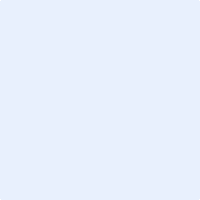 